Предлагаем пройти обучение по охране труда 2023: как работать с новым реестром Минтруда? Практические инструменты. Автоматизация подбора СИЗ при переходе на Единые типовые нормы В рамках экосистемы БИОТ Ассоциацией разработчиков, изготовителей и поставщиков средств индивидуальной защиты при поддержке Минтруда России проводится бесплатная онлайн-конференция для работодателей, руководителей и специалистов служб охраны труда и промышленной безопасности.Регистрация на сайте: biot-asiz.comНачало: 22 июня в 10.00 по мскУчастие бесплатное.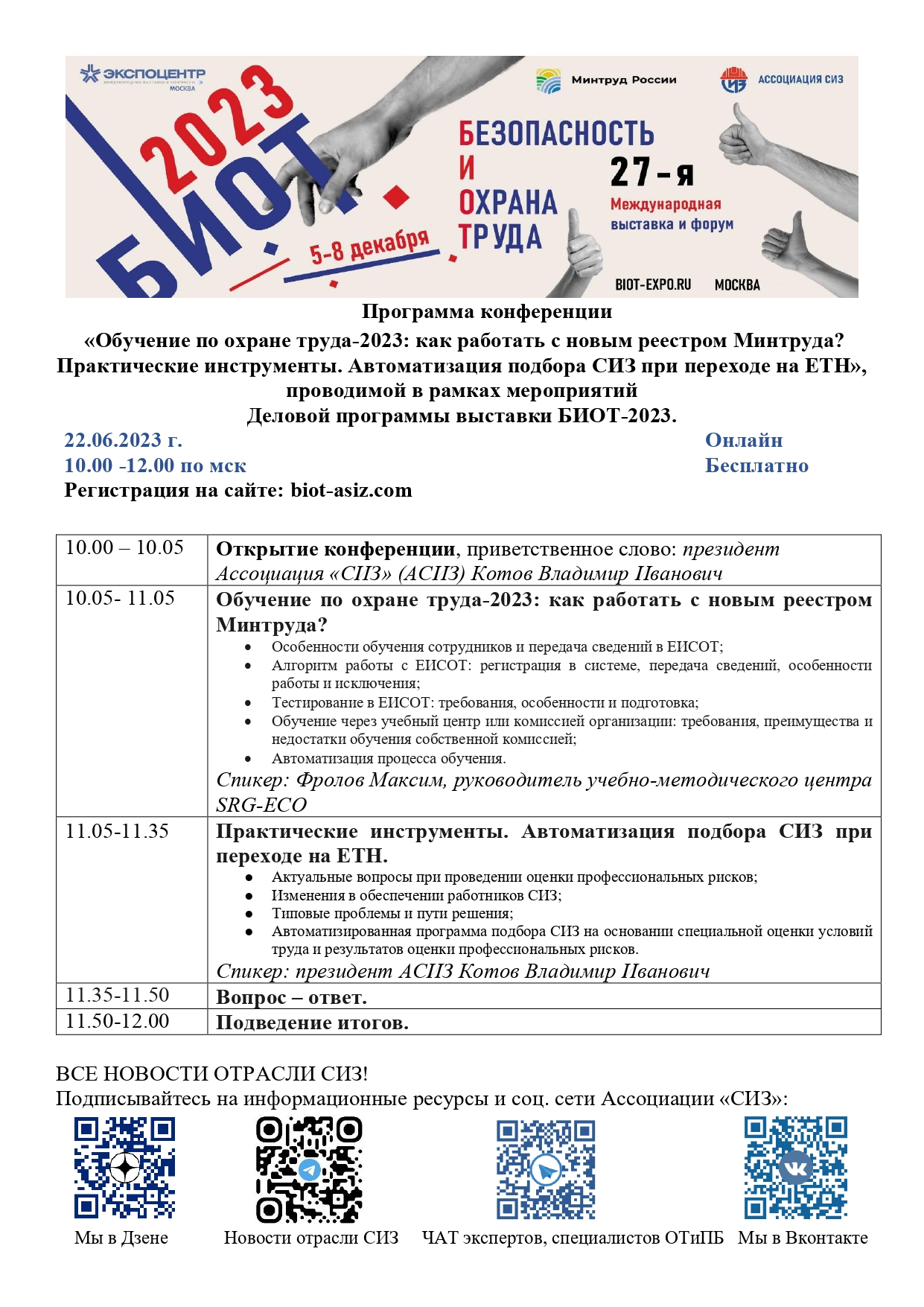 